Буква ВВведенский собор  Я бы хотела вам рассказать о Введенском соборе. Первый (бревенчатый) храм на этом месте был заложен по грамоте царя Ивана Грозного от 26 мая 1555 года. Место под его строительство в Чебоксарском кремле освятил в 1555 году архиепископ Казанский Гурий. Ныне существующее здание возведено в середине XVII века (в 1650-е или 1660-е годы).Сейчас он расположен на  улице Константина Иванова. Я бы хотела вам рассказать историю, которая связана со мной и моей семьей. Я родилась в 2006 году. Меня крестили в Введенском соборе 2006 году.
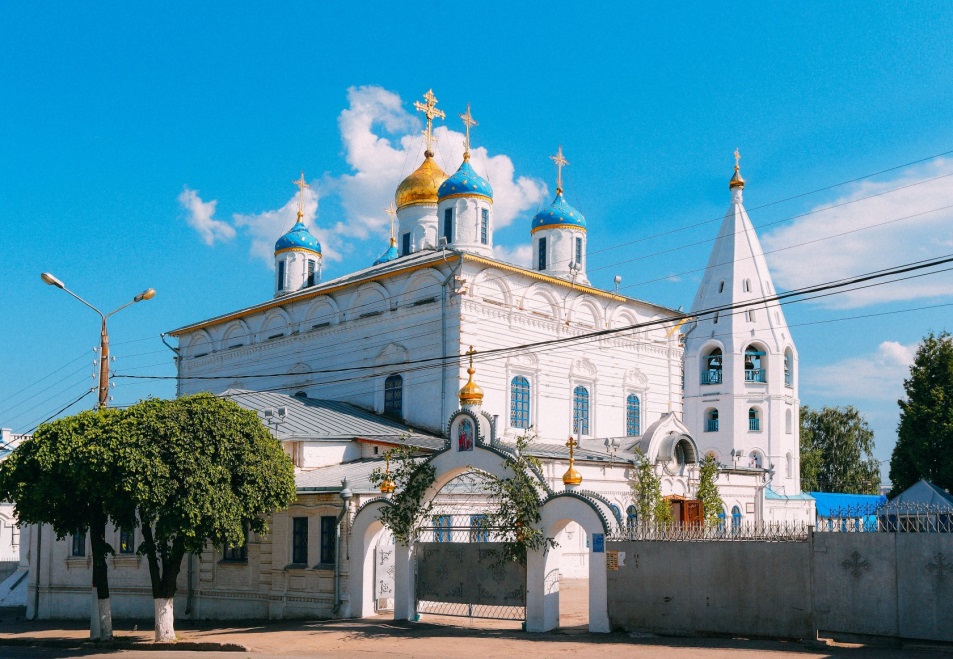 